التفكير والذكاءات المتعددةبيركردنه وه  وه زيره كى جواراو جور                              هوارد گاردنەر 1983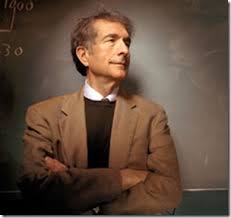 بنه ماكانى تیۆری زیرەکی  جؤاروجور :- هەموو منداڵەکان لە دایک دەبن بە چەندین توانای ذيريي ، هةندى لەوانە لاوازە، هەندێکیشیان بەهێزن وه کاریگەرى پەروەردەی دەبێتە هۆی گەشەسەندنی توانا لاوازەکانی فێرخواز لە کاتێکدا زیاتر پەرە بە ئەو شتە دەدات کە بۆی بەهێزە"-ئەم بیردۆزە دوورە لە بەستنەوەی توانای ذيرى بە ماوةيي کە هەموو ئیرادەیەکی پەروەردە و ژینگە لادەبات.-ئەم بیردۆزە تاقیکردنەوە تەقلیدییەکانی زیرەکی ڕەتدەکاتەوە چونکە دادپەروەری ناکات بۆ زیرەکیی کەسێک، تەنیا جەخت دەکاتەوە لەسەر هەندێک لایەنی زیرەکی.-هیچ خوێندکارێکی باشتر لە خوێندکارێکی تر نیە ،تةنانةت له جؤرةكانى زيره كيه .زیرەکی لە کاتی لەدایک بووندا جێگیر یان ڕەق نییە. واتە زیرەکیی مرۆڤ بە بۆماوەیی دیاری ناکات یان بە يه ك  تاقیکردنەوەی زیرەکی پێوانە ناکرێت، زیرەکی بریتییە لە لێهاتووییەکی  ذيرية کە بەردەوام لە ماوەی ژیانی مرۆڤدا زیاد دەکات و گەشە دەکات و دەگۆڕێت.• دەکرێت زیرەکی فێربكرێت، و پەرەی پێ بدرێت چونکە توانای زیرەکی بنەمایەکی دەماریی/ ذيرى هەیە (عصبية /ذهنية) ،كةواتا هەر توانایەکی ذيرى کە بتوانێت لە هەر تەمەنێکدا باشترى بكةيت مانای ئەوەیە کە دەتوانین بە دوای جه ند ڕێگایەکدا بگەڕێین بۆ ئەوەی وابكةين قوتابيانة كان باشتر بن له بوارى نؤى وة جؤراوجؤر ذيرى لةريطةى مةشق وراهينان كردن.جۆرەکانی زیرەکی جؤراوجؤر:• زیرەکی لۆژیکی (منطقي رياضي)• زیرەکی زمانەوانی زارەکی• زیرەکی بینایی (البصري المكاني)• زیرەکی مۆسیقی/الايقاعي• زیرەکی جەستەیی (ألحركي)• زیرەکی کەسی  خودى (التاملي الذاتي –الشخصي) • زیرەکی کۆمەڵایەتی (الاجتماعي)• زیرەکی سروشتی ژینگەیی (الطبيعي البيئي)ئایا پێوانەیەک هەیە کە یارمەتیمان دەدات بۆ دۆزینەوەی زیرەکی  جؤراوجور لە لايه نى منداڵاندا؟• بەڵێ، بێ گومان، و ئەم لینکە بۆ خەمڵاندنی زانیاری هاوسەنگە بۆ منداڵان (MIDAS)• پێکهاتووە لە 93 پرسیاری 45 خولەکی دایک و باوکان یان مامۆستایان وه لام دةدةنه وة.• هەشت جۆری زیرەکی هەمەجۆر لەخۆدەگرێت.https://drive.google.com/open?id=0BwiDi9GZlnx-VFByYkhYU0J6eG1QMGFDMjJxZjFuczZ4dVRZمواصفات البيئة التي تنمي التفكير:تایبەتمەندیەکانی ژینگە کە ثةرة  بە بیرکردنەوە دەدات:• ژینگەیەکی فێربوونی بێ مەترسی و بێ هەڕەشە• ژینگەیەکی هاوبەشی فيربوون و کاری تیمی• ژینگەیەکی دەوڵەمەند بە ووروزينة ر و سەرچاوەی فێربوون• پەیوەندییە مرۆییەکان و ڕێزگرتنی هاوبەشی لەسەر ئاستی مامۆستایان و خوێندکاران و دایک و باوکان دةبي هه بيت.• دەربڕینی ئازاد پێشکەش بە داواکاریەکە دەکرێت، دوور لە ناوزڕاندن یان سەرزەنشتکردن-دیالۆگ و گفتوگۆو دەربڕین هاندەدات تەنانەت ئەگەر بۆچوونەکان پێچەوانەی تێڕوانینی مامۆستا یان بەڕێوەبەر بنهانی گەشەکردنی متمانە بەخۆبوون دەدات ئاراستەکانی فيركردنى بیرکردنەوە لە جیهاندا چین؟ئاراستەکانی فيركردنى بیرکردنەوە:  اتجاهات تعليم التفكيرأ- بەرنامە  تایبەتەکان (برامج خاصه)ب. لە ڕێگەی منهجى دراسي  (عبر المقررات الدراسية)أ- دیزاینی به رنامةى تایبەت (البرامج الخاصة): هەندێک لەو بەرنامانە بریتین لە:1- بۆ خێراکردنی بیرکردنەوە (لتسريع التفكير) .2- بۆ باشترکردن و پەرەپێدانى بیرکردنەوە (لتحسين وتنمية التفكير).3-ليهاتوويي بيركردنةوةى خودى (مهارات التفكيرالذاتي).1- بۆ خێراکردنی بیرکردنەوە (لتسريع التفكير) .لە بەریتانیا جێبەجێکرا لە پرۆژەیەک (لە بواری زانستدا کە لە 30 چالاکی پێکهاتووە، بەشی زیاتر لە یەک کاتژمێر و نیو لە ماوەی دوو ساڵدا بە ڕێژەی یەک چالاکی هەر دوو هەفتە جارێک دەدرێت ،وةبؤ هةر كؤرسيك (7-8)جالاكى ئةنجام دةدريت ،فيركردن له م ديزاينة بة جوارشيواز جى بة جى دةكريت كة ئةمانةش:*گفتوگۆکانی پۆل: لەنێوان مامۆستایان و خوێندکاران لەسەر چالاکی ناوبراو*ململانێی مەعریفی: خستنەڕووی قوتابیان بۆ ئەزموونی کتوپڕ(مفاجأ) کە لەگەڵ ئەزموونەکانی پێشوویاندا ناگونجێت بانگهێشتیان دەکات بۆ بیرکردنەوە لە پێکهاتەی مەعریفی و شێوازی بیرکردنەوەیان*بیرکردنەوە لة  بيركردنةوة (التفكير في التفكير): دۆزینەوەی هۆشیاری بۆ تێگەیشتن لەوەی چی دەڵێت و چی دەکات و بۆچی بەم شێوەیە کاردەکات و جۆرێک لە بیرکردنەوە لەچارەسەرکردنی ئەو کێشەیە کە گەشەی بیرکردنەوە خێراتر دەکات.*بەستنەوەی ئەزموونەکان: بەستنەوەی ئەو ئەزموونانەی لەچالاکییەوە بەدەستهاتوون بەئەزموونەکانی ژیانی کارکردن (واقعي عملي) و کەرەستەکانی تر بۆ وەرگرتنی ئەزموونی فيركردن لەچوارچێوەی تیۆرییەوە بۆ بواری پراکتیکی.2- بۆ باشترکردن و پەرەپێدانى بیرکردنەوە (لتحسين وتنمية التفكير): وەک برنامةى کۆرت(CORT)  وةبه رنامةى  شەش کڵاوی بیرکردنەوە (ٍSIX Thinking Hats) .بیرکردنەوەکە بەسەر شەش جۆردا دابەشکراوە کە هەریەکەیان ڕەنگی تایبەتی کڵاویان پێدەدرێت، بەو شێوەیە: ا) بیرکردنەوەی کڵاو سپی: بیرکردنەوە لەسەر بنەمای ڕاستیەکان، ژمارەکان و ئامارەکان، نەک هەستەکان.  ب) بیرکردنەوە لە کڵاوی سوور: بە ڕوونی هەست و سۆز دەردەهێنێت و دەیهێنێتە ناوچەی وشیاری بۆ کۆنترۆڵکردنی ئاسان. ج) بیرکردنەوەی کڵاوی ڕەش: بیرکردنەوەی ڕەخنەیی تیشک دەخاتە سەر لایەنە سلبییەکانی بابەتەکە لەسەر بنەمای هۆکارە لۆژیکییەکان و پاساوەکان، بەشێکی گرنگی پرۆسەی بیرکردنەوە کە یارمەتیدەرە بۆ واقیعبینی و یەکخستنی وێنەی بابەتەکە، بەبێ ڕەشبینی کە لەوانەیە ببێتە هۆی خۆدزینەوە لە مسؤوليةت. د) بیرکردنەوەی کڵاو زەرد: بیرکردنەوەیەکی ئەرێنی و گەشبینانە بەدوای لایەنە ئەرێنییەکانی بابەتەکەدا دەگەڕێت .ه) بیرکردنەوەی کڵاو سەوز: بیرکردنەوەی داهێنەرانەی داهێنەرانە کە جێگرەوەی جیاواز و بیرۆکە نوێیە نائاساییەکان پێشکەش دەکات.  و) بیرکردنەوەی کڵاوی شین: بیرکردنەوە ئاراستة كردن بؤمامۆستا و مامۆستایەک کە کۆنترۆڵی ئاراستەی پێنج جۆری بیرکردنەوەی پێشوو دەکات و بڕیار دەدات لە نێوانیاندا بجوڵێتەوە.قبعات التفكير الستة :Six Thinking Hats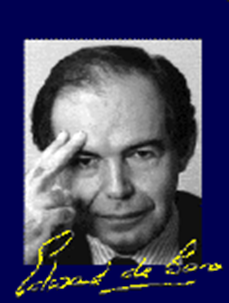 دکتۆری بەریتانی (ادوارد دي بونؤ)، کە زانیاری پزیشکی خۆی لەسەر مێشک بەکارهێناوە بۆ شیکردنەوەی شێوازەکانی بیرکردنەوەی مرۆڤ تا ئەو کاتەی شێوازی "شەش کڵاو" ی داهێنا . دەرەنجامەکەی ئەوەیە کە بیرکردنەوەی مرۆڤ بەسەر شەش شێوازدا دابەشکراوە و هێمایەکی هەر قاڵبێکە بە کڵاوی ڕەنگێکی دیاریکراوی مرۆڤەوە بە پێی ئەو شێوازەی لەو ساتەدا بیری لێ دەکاتەوە. تايبةتمةندييةكانى شەش کڵاوی بیرکردنەوە:1. شێوازێکی نوێی بؤ بیرکردنەوە2- شێوازێکی نوێ بۆ چارەسەرکردنی کێشەکان و بڕیاردان3- شێوازێکی نوێی بؤفێرکردن4 - شێوازێکی نوێ بۆ بەڕێوەبردنی کۆبوونەوە.5 - ڕێگەیەکی نوێ بۆ نووسینی ڕاپۆرتێکكلاو؟ بۆچی؟1. نزیکترین لە مێشک.2- دەتوانرێت بە ئاسانی بگۆڕدرێت.3- كةسايةتى كةسةكة ديارى دةكات.4- کڵاوەکە لەبەر دەکەین، بەڵام لەبەرکردنەکەی درێژ ناکەینەوە.5 - شێوازەکانی بیرکردنەوە و هەنگاوەکانی جؤراوجۆرن6 - پێداویستی و ئامرازەکانی بیرکردنەوە جؤراوجۆرن7- هەموو کڵاوەکان لەبەر دەکەین لة هة رموقفه ك جؤرة كلاويك لة بة ردةكةين8- پێکەوە لەبەریان دەکەین و لە هەمان کاتدا.کڵاوەکان و ئەو شتانەی کە بە جۆرێک لە بیرکردنەوە دەریدەبڕن:سبى: زانیاری و ڕاستیەکان              چ زانیارییەک بەردەستە؟ ووةج نيية؟سوور: هەست و سۆز                  ئێستا چ هەستێکم هەیە؟ هەستم چۆنە؟ڕەش: ڕەخنەوە نەرێنییەکان.          کێشە چاوەڕوانکراوەکان چین؟ کێشە و مەترسیەکان؟زەرد: سوودەکان و پەخشانەکان.    سوودەکانی ئەم بڕیارە چین؟ ئایا ئەرێنییەکانی ئەم دۆخە چین؟سەوز: پێشنیارەکان و جێگرەوەکان.     چ جێگرەوەیەک بەردەستە؟ چ چارەسەر و پێشنیارێک گونجاوە؟شين: بەڕێوەبردن، جێبەجێکردن، کۆنترۆڵكردن   بۆچی پابەند نابین بە ئەجێندای خۆمانەوە؟ - ئێمە چۆن ئەو کارە بکەین کە ئێمە اتفاقمان لة سةر كردوة ؟3- مهارات التفكير الذاتي:ظهر في أمريكا لتنمية مهارات التفكير في المرحلة الابتدائية يركز على مهارات التعلم الذاتي ، وهي: الاستنتاج ، والتصنيف ،وتكوين الأنماط ، ،والتلخيص ،والتوقع العلمي . وسعى البرنامج إلى تعريف الطلاب بمصادر المعرفة وتنمية مهاراتهم في الحصول عليها كاستخدام المكتبة ،والاستفادة من المراجع والموسوعات والقواميس  وكتابة التقارير.يحتاجيحبيفكرا   الذكاءالذكاءكتب، ادوات كتابة، حوار،مناظرة، قصصکتێب، ئامرازی نووسین، دیالۆگ، دیبەیت، چیرۆکالقراءة، الكتابة،القصص، العاب الكلماتخوێندنەوە، نووسین،چیرۆکەکان،یاریەکانی وشەبالكلماتبە وشەکانا  اللفظي   زارەکیاللفظيمواد تجريب، مواد علمية، زيارات رصدکەرەستەکانی ڕاهێنان،کەرەستەی زانستی، چاودێری سەردانەکانالتجريب ، التساؤل،الحسابتاقیکردنەوە، پرسیارکردن،بیردۆزیمنطقيبە لۆژیکیا   الرياضي     وەرزشالمنطقيفيديو، شرائح عرض، العاب تخيلڤیدیۆ، سلایدشۆ، یاری خەیاڵالتصميم، الرسمنەخشەکێشان، وێنەکێشانبالصورلە وێنەداا  البصري    بینراوالبصريدراما، العاب رياضية، تعلم من خلال الحركةدراما، وەرزش، فێربوون لە ڕێگەی جه ستهالجري، القفز، البناءڕاکردن، بازدان، بینا      الحركي             الاحاسيس الجسدية	      هەستەکانی جه سته يي      الحركي             الاحاسيس الجسدية	      هەستەکانی جه سته ييالحركيأجهزة سمعية،ئاميره كانى بیستن الانشاد، الاصغاءگۆرانی گوتن، گوێگرتنالإيقاع/اللحنڕیتم/ئاوازا   الموسيقي      مۆسیقاالايقاعيأصدقاء، العاب جماعيه، نواديهاوڕێکان، یاری گروپەکان، یانەکان   القيادة، التنظيمالمشاركة في الحفلات سەرکردایەتی، ڕێکخراوبەشداریکردن له مناسباتالأفكار من الاخرينبیرکردنەوەکانی ئەوانی ترا  الاجتماعي    کۆمەڵایەتیالاجتماعيالعزلة، مشروعات فرديةگۆشەگیری، پرۆژەی تاکەکەسیوضع اهداف ،تفكير، تأملدانانی ئامانج، بیرکردنەوەالمشاعر/ الاهدافهەست و ئامانجەکانا      الذاتي       خودی (كه سى)الذاتيالتواصل مع الطبيعة، الحيوانات والنباتپەیوەندی کردن لەگەڵ سروشت و ئاژەڵ وڕووەکالعناية بالحدائق والحيوانات،الاهتمام بالطبيعة	لەباخ و باخان و ئاژەڵاندا دەهەژێنێت،بایەخدان بەسروشت     الطبيعةسروشتا        البيئي      ژینگەییالطبيعي